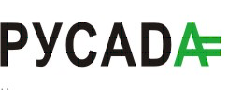 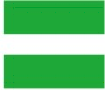 Согласие на обработку персональных данныхв соответствии со ст. 9 Федерального закона от 27.07.2006 г. №152-ФЗ «О персональных данных», Международным стандартом по защите неприкосновенности частной жизни и личной информации, в целях проведения допинг-контроля, как процесса включающего в себя планирование проведения тестов, взятие проб, их хранение, транспортировку, лабораторный анализ проб, послетестовые процедуры, а также проведение соответствующих слушаний и рассмотрение апелляций (ч. 5 ст. 26 Федерального закона от 04.12.2007 № 329-ФЗ 
«О физической культуре и спорте в Российской Федерации»), даю согласие Ассоциации Российское антидопинговое агентство «РУСАДА», находящейся по адресу: . Москва, ул. Беговая, д. 6А, на автоматизированную, а также без использования средств автоматизации, обработку моих персональных данных, а именно на сбор, запись, систематизацию, накопление, хранение, уточнение (обновление, изменение), извлечение, использование, передачу (распространение, предоставление, доступ), в том числе трансграничную (распространение, предоставление, доступ) неограниченному кругу третьих лиц, обезличивание, блокирование, удаление, уничтожение нижеуказанных персональных данных:Фамилия, имя, отчество; Пол; Фотография; Дата рождения; Место рождения; Серия и  номер основного документа, удостоверяющего личность, сведения о дате выдачи указанного документа и выдавшем его органе; СНИЛС; Адрес регистрации по месту жительства и адрес фактического проживания; Сведения об образовании; Номер телефона; Адрес электронной почты; Состояние здоровья; Состояние интимной жизни; Семейное положение; Сведения о приеме лекарственных препаратов, использовании медицинских изделий; Вид спорта; Принадлежность к физкультурно-спортивной организации; Спортивная дисциплина; Спортивная квалификация;  Контактная информация (в том числе, сведения о тренере и спортивном враче); Сведения о запросах и разрешениях на терапевтическое использование запрещенных субстанций и/или запрещенных методов; Сведения о результатах тестирования; Сведения о ходе и результатах допинг-контроля; Сведения, содержащиеся в Биологическом паспорте спортсмена в системе ADAMS.Мне известны категории предполагаемых получателей моих персональных данных: это Антидопинговые организации (в том числе ВАДА) и третьи лица, находящиеся как на территории РФ, так и в других странах, в которых спортсмен может принимать участие в соревнованиях, тренироваться или путешествовать, либо находиться по какой-либо иной причине.Мне также известны основания раскрытия моих персональных данных другим Антидопинговым организациям в случаях, указанных в статьях 8.1 – 8.3 Международного стандарта по защите неприкосновенности частной жизни и личной информации.Я понимаю, что мои персональные данные могут использоваться в контексте расследования возможного нарушения антидопинговых правил и последующей дисциплинарной процедуры, и даю согласие на обнародование моих персональных данных в случае установления факта нарушения антидопинговых правил по решению дисциплинарного органа РАА «РУСАДА», с учетом положений статьи 14.3 Всемирного антидопингового кодекса.Я даю согласие на публикацию на сайте РАА «РУСАДА» сведений о включении меня в Регистрируемый или Расширенный пул тестирования с использованием следующих персональных данных – фамилия, имя; вид спорта; количество тестов/проб.Я даю согласие на публикацию статистической отчетности РАА «РУСАДА» с использованием следующих персональных данных – фамилия, имя, отчество; вид спорта; дисциплина; дата тестирования, количество тестов/проб.Я понимаю, что могу обратиться к уполномоченному сотруднику РАА «РУСАДА» по следующему адресу data.privacy@rusada.ru для получения более полной информации об использовании моих персональных данных.Я понимаю, что если у меня есть веские основания полагать, что РАА «РУСАДА» не соблюдает Международный стандарт по защите неприкосновенности частной жизни и личной информации, я имею право обратится с жалобой к уполномоченному сотруднику РАА «РУСАДА» по следующему адресу data.privacy@rusada.ru, а также уведомить об этом ВАДА или обратиться в федеральный орган исполнительной власти, осуществляющий функции по контролю и надзору в сфере связи и массовых коммуникаций (Роскомнадзор).Данное согласие действует до достижения целей обработки персональных данных или в течение сроков хранения информации, установленных Международным стандартом по защите неприкосновенности частной жизни и личной информации.Данное согласие может быть отозвано в любой момент по моему письменному заявлению.Я предупрежден, что несмотря на отзыв мною согласия, обработка моих персональных данных может потребоваться для следующих целей:- начало или продолжение анализа или исследований, связанных с подозрением на нарушение мной антидопинговых правил;- рассмотрение дела в Дисциплинарном антидопинговом комитете, национальном третейском органе или Спортивном арбитражном суде, если такое разбирательство связано с подозрением в нарушениях мной антидопинговых правил;- предъявление исковых требований, имеющих отношение к антидопинговой организации и (или) мне, ведение или оспаривание таких требований.Дата заполнения: ___________________________Подпись: _____________________________________ (_____________________________________)							              ФИОРАСШИРЕННЫЙ ПУЛ ТЕСТИРОВАНИЯРАСШИРЕННЫЙ ПУЛ ТЕСТИРОВАНИЯРАСШИРЕННЫЙ ПУЛ ТЕСТИРОВАНИЯРАСШИРЕННЫЙ ПУЛ ТЕСТИРОВАНИЯРАСШИРЕННЫЙ ПУЛ ТЕСТИРОВАНИЯРАСШИРЕННЫЙ ПУЛ ТЕСТИРОВАНИЯРАСШИРЕННЫЙ ПУЛ ТЕСТИРОВАНИЯРАСШИРЕННЫЙ ПУЛ ТЕСТИРОВАНИЯРАСШИРЕННЫЙ ПУЛ ТЕСТИРОВАНИЯРАСШИРЕННЫЙ ПУЛ ТЕСТИРОВАНИЯРАСШИРЕННЫЙ ПУЛ ТЕСТИРОВАНИЯРЕГИСТРАЦИОННАЯ ФОРМАРЕГИСТРАЦИОННАЯ ФОРМАРЕГИСТРАЦИОННАЯ ФОРМАРЕГИСТРАЦИОННАЯ ФОРМАРЕГИСТРАЦИОННАЯ ФОРМАРЕГИСТРАЦИОННАЯ ФОРМАРЕГИСТРАЦИОННАЯ ФОРМАРЕГИСТРАЦИОННАЯ ФОРМАРЕГИСТРАЦИОННАЯ ФОРМАРЕГИСТРАЦИОННАЯ ФОРМАРЕГИСТРАЦИОННАЯ ФОРМАфото спортсменафото спортсменаСпортивная федерацияСпортивная федерацияСпортивная федерацияСпортивная федерацияфото спортсменафото спортсменаВид спортаВид спортаВид спортаВид спортафото спортсменафото спортсменаДисциплинаДисциплинаДисциплинаДисциплинафото спортсменафото спортсменаСпортивная квалификацияСпортивная квалификацияСпортивная квалификацияСпортивная квалификацияфото спортсменафото спортсменаФамилияФамилияФамилияФамилияфото спортсменафото спортсменаИмяИмяИмяИмяфото спортсменафото спортсменаОтчествоОтчествоОтчествоОтчествоДата рождения:      ________/________/_______________                 Пол:         М                         Ж  Дата рождения:      ________/________/_______________                 Пол:         М                         Ж  Дата рождения:      ________/________/_______________                 Пол:         М                         Ж  Дата рождения:      ________/________/_______________                 Пол:         М                         Ж  Дата рождения:      ________/________/_______________                 Пол:         М                         Ж  Дата рождения:      ________/________/_______________                 Пол:         М                         Ж  Дата рождения:      ________/________/_______________                 Пол:         М                         Ж  Дата рождения:      ________/________/_______________                 Пол:         М                         Ж  Дата рождения:      ________/________/_______________                 Пол:         М                         Ж  Дата рождения:      ________/________/_______________                 Пол:         М                         Ж  Дата рождения:      ________/________/_______________                 Пол:         М                         Ж  Дата рождения:      ________/________/_______________                 Пол:         М                         Ж  Дата рождения:      ________/________/_______________                 Пол:         М                         Ж  Дата рождения:      ________/________/_______________                 Пол:         М                         Ж  Дата рождения:      ________/________/_______________                 Пол:         М                         Ж  Доступ к аккаунту в системе ADAMS:                                                  Есть                 НетДоступ к аккаунту в системе ADAMS:                                                  Есть                 НетДоступ к аккаунту в системе ADAMS:                                                  Есть                 НетДоступ к аккаунту в системе ADAMS:                                                  Есть                 НетДоступ к аккаунту в системе ADAMS:                                                  Есть                 НетДоступ к аккаунту в системе ADAMS:                                                  Есть                 НетДоступ к аккаунту в системе ADAMS:                                                  Есть                 НетДоступ к аккаунту в системе ADAMS:                                                  Есть                 НетДоступ к аккаунту в системе ADAMS:                                                  Есть                 НетДоступ к аккаунту в системе ADAMS:                                                  Есть                 НетДоступ к аккаунту в системе ADAMS:                                                  Есть                 НетДоступ к аккаунту в системе ADAMS:                                                  Есть                 НетДоступ к аккаунту в системе ADAMS:                                                  Есть                 НетДоступ к аккаунту в системе ADAMS:                                                  Есть                 НетДоступ к аккаунту в системе ADAMS:                                                  Есть                 НетАдрес фактического проживания:Адрес фактического проживания:Адрес фактического проживания:Адрес фактического проживания:Адрес фактического проживания:Адрес фактического проживания:Адрес фактического проживания:Адрес фактического проживания:Адрес фактического проживания:Адрес фактического проживания:Адрес фактического проживания:Адрес фактического проживания:Адрес фактического проживания:Адрес фактического проживания:Адрес фактического проживания:Почтовый индексПочтовый индексПочтовый индексРеспубликаРеспубликаРеспубликаОбластьОбластьОбластьРайонРайонРайонГородГородГородУлицаУлицаУлицаДом/корпус/квартираДом/корпус/квартираДом/корпус/квартираТел. мобильный: 1)                                                                2) Тел. мобильный: 1)                                                                2) Тел. мобильный: 1)                                                                2) Тел. мобильный: 1)                                                                2) Тел. мобильный: 1)                                                                2) Тел. мобильный: 1)                                                                2) Тел. мобильный: 1)                                                                2) Тел. мобильный: 1)                                                                2) Тел. мобильный: 1)                                                                2) Тел. мобильный: 1)                                                                2) Тел. мобильный: 1)                                                                2) Тел. мобильный: 1)                                                                2) Тел. мобильный: 1)                                                                2) Тел. мобильный: 1)                                                                2) Тел. мобильный: 1)                                                                2) Тел. домашний:                                                              Тел. домашний:                                                              Тел. домашний:                                                              Тел. домашний:                                                              Тел. домашний:                                                              Тел. домашний:                                                              Тел. домашний:                                                              Тел. домашний:                                                              Тел. домашний:                                                              Тел. домашний:                                                              Тел. домашний:                                                              Тел. домашний:                                                              Тел. домашний:                                                              Тел. домашний:                                                              Тел. домашний:                                                              Электронная почта:  Электронная почта:  Электронная почта:  Электронная почта:  Электронная почта:  Электронная почта:  Электронная почта:  Электронная почта:  Электронная почта:  Электронная почта:  Электронная почта:  Электронная почта:  Электронная почта:  Электронная почта:  Электронная почта:  Контактное лицо спортсменаКонтактное лицо спортсменаКонтактное лицо спортсменаКонтактное лицо спортсменаТренер спортсменаТренер спортсменаТренер спортсменаТренер спортсменаТренер спортсменаВрачВрачВрачВрачВрачВрачФ: Ф: Ф: Ф: Ф: Ф: Ф: Ф: Ф: Ф: Ф: Ф: Ф: Ф: Ф: И: И: И: И: И: И: И: И: И: И: И: И: И: И: И: О: О: О: О: О: О: О: О: О: О: О: О: О: О: О: тел: тел: тел: тел: тел: тел: тел: тел: тел: тел: тел: тел: тел: тел: тел: 1) Уведомление о включении в Расширенный пул тестирования РАА "РУСАДА" получил(а).1) Уведомление о включении в Расширенный пул тестирования РАА "РУСАДА" получил(а).1) Уведомление о включении в Расширенный пул тестирования РАА "РУСАДА" получил(а).1) Уведомление о включении в Расширенный пул тестирования РАА "РУСАДА" получил(а).1) Уведомление о включении в Расширенный пул тестирования РАА "РУСАДА" получил(а).1) Уведомление о включении в Расширенный пул тестирования РАА "РУСАДА" получил(а).1) Уведомление о включении в Расширенный пул тестирования РАА "РУСАДА" получил(а).1) Уведомление о включении в Расширенный пул тестирования РАА "РУСАДА" получил(а).1) Уведомление о включении в Расширенный пул тестирования РАА "РУСАДА" получил(а).1) Уведомление о включении в Расширенный пул тестирования РАА "РУСАДА" получил(а).1) Уведомление о включении в Расширенный пул тестирования РАА "РУСАДА" получил(а).1) Уведомление о включении в Расширенный пул тестирования РАА "РУСАДА" получил(а).1) Уведомление о включении в Расширенный пул тестирования РАА "РУСАДА" получил(а).1) Уведомление о включении в Расширенный пул тестирования РАА "РУСАДА" получил(а).1) Уведомление о включении в Расширенный пул тестирования РАА "РУСАДА" получил(а).2) Мне известны мои обязанности по предоставлению информации о местонахождении в системе ADAMS (в соответствии с разделом 4.8.10 Международного стандарта по тестированию и расследованиям).2) Мне известны мои обязанности по предоставлению информации о местонахождении в системе ADAMS (в соответствии с разделом 4.8.10 Международного стандарта по тестированию и расследованиям).2) Мне известны мои обязанности по предоставлению информации о местонахождении в системе ADAMS (в соответствии с разделом 4.8.10 Международного стандарта по тестированию и расследованиям).2) Мне известны мои обязанности по предоставлению информации о местонахождении в системе ADAMS (в соответствии с разделом 4.8.10 Международного стандарта по тестированию и расследованиям).2) Мне известны мои обязанности по предоставлению информации о местонахождении в системе ADAMS (в соответствии с разделом 4.8.10 Международного стандарта по тестированию и расследованиям).2) Мне известны мои обязанности по предоставлению информации о местонахождении в системе ADAMS (в соответствии с разделом 4.8.10 Международного стандарта по тестированию и расследованиям).2) Мне известны мои обязанности по предоставлению информации о местонахождении в системе ADAMS (в соответствии с разделом 4.8.10 Международного стандарта по тестированию и расследованиям).2) Мне известны мои обязанности по предоставлению информации о местонахождении в системе ADAMS (в соответствии с разделом 4.8.10 Международного стандарта по тестированию и расследованиям).2) Мне известны мои обязанности по предоставлению информации о местонахождении в системе ADAMS (в соответствии с разделом 4.8.10 Международного стандарта по тестированию и расследованиям).2) Мне известны мои обязанности по предоставлению информации о местонахождении в системе ADAMS (в соответствии с разделом 4.8.10 Международного стандарта по тестированию и расследованиям).2) Мне известны мои обязанности по предоставлению информации о местонахождении в системе ADAMS (в соответствии с разделом 4.8.10 Международного стандарта по тестированию и расследованиям).2) Мне известны мои обязанности по предоставлению информации о местонахождении в системе ADAMS (в соответствии с разделом 4.8.10 Международного стандарта по тестированию и расследованиям).2) Мне известны мои обязанности по предоставлению информации о местонахождении в системе ADAMS (в соответствии с разделом 4.8.10 Международного стандарта по тестированию и расследованиям).2) Мне известны мои обязанности по предоставлению информации о местонахождении в системе ADAMS (в соответствии с разделом 4.8.10 Международного стандарта по тестированию и расследованиям).2) Мне известны мои обязанности по предоставлению информации о местонахождении в системе ADAMS (в соответствии с разделом 4.8.10 Международного стандарта по тестированию и расследованиям).3) С правилами работы в системе ADAMS ознакомлен(а).3) С правилами работы в системе ADAMS ознакомлен(а).3) С правилами работы в системе ADAMS ознакомлен(а).3) С правилами работы в системе ADAMS ознакомлен(а).3) С правилами работы в системе ADAMS ознакомлен(а).3) С правилами работы в системе ADAMS ознакомлен(а).3) С правилами работы в системе ADAMS ознакомлен(а).3) С правилами работы в системе ADAMS ознакомлен(а).3) С правилами работы в системе ADAMS ознакомлен(а).3) С правилами работы в системе ADAMS ознакомлен(а).3) С правилами работы в системе ADAMS ознакомлен(а).3) С правилами работы в системе ADAMS ознакомлен(а).3) С правилами работы в системе ADAMS ознакомлен(а).3) С правилами работы в системе ADAMS ознакомлен(а).3) С правилами работы в системе ADAMS ознакомлен(а).4) Согласен/согласна, чтобы доступ к информации, предоставленной в системе ADAMS, имели Антидопинговые организации, имеющие полномочия инициировать тестирование в отношении меня, либо третьи лица, привлекаемые Антидопинговыми организациями на основе договоров, а также сотрудник спортивной федерации, ответственный за антидопинговое обеспечение.5) Я понимаю, что ответственность за своевременность и точность предоставленной информации, а также за нарушение правил доступности лежит на спортсмене.4) Согласен/согласна, чтобы доступ к информации, предоставленной в системе ADAMS, имели Антидопинговые организации, имеющие полномочия инициировать тестирование в отношении меня, либо третьи лица, привлекаемые Антидопинговыми организациями на основе договоров, а также сотрудник спортивной федерации, ответственный за антидопинговое обеспечение.5) Я понимаю, что ответственность за своевременность и точность предоставленной информации, а также за нарушение правил доступности лежит на спортсмене.4) Согласен/согласна, чтобы доступ к информации, предоставленной в системе ADAMS, имели Антидопинговые организации, имеющие полномочия инициировать тестирование в отношении меня, либо третьи лица, привлекаемые Антидопинговыми организациями на основе договоров, а также сотрудник спортивной федерации, ответственный за антидопинговое обеспечение.5) Я понимаю, что ответственность за своевременность и точность предоставленной информации, а также за нарушение правил доступности лежит на спортсмене.4) Согласен/согласна, чтобы доступ к информации, предоставленной в системе ADAMS, имели Антидопинговые организации, имеющие полномочия инициировать тестирование в отношении меня, либо третьи лица, привлекаемые Антидопинговыми организациями на основе договоров, а также сотрудник спортивной федерации, ответственный за антидопинговое обеспечение.5) Я понимаю, что ответственность за своевременность и точность предоставленной информации, а также за нарушение правил доступности лежит на спортсмене.4) Согласен/согласна, чтобы доступ к информации, предоставленной в системе ADAMS, имели Антидопинговые организации, имеющие полномочия инициировать тестирование в отношении меня, либо третьи лица, привлекаемые Антидопинговыми организациями на основе договоров, а также сотрудник спортивной федерации, ответственный за антидопинговое обеспечение.5) Я понимаю, что ответственность за своевременность и точность предоставленной информации, а также за нарушение правил доступности лежит на спортсмене.4) Согласен/согласна, чтобы доступ к информации, предоставленной в системе ADAMS, имели Антидопинговые организации, имеющие полномочия инициировать тестирование в отношении меня, либо третьи лица, привлекаемые Антидопинговыми организациями на основе договоров, а также сотрудник спортивной федерации, ответственный за антидопинговое обеспечение.5) Я понимаю, что ответственность за своевременность и точность предоставленной информации, а также за нарушение правил доступности лежит на спортсмене.4) Согласен/согласна, чтобы доступ к информации, предоставленной в системе ADAMS, имели Антидопинговые организации, имеющие полномочия инициировать тестирование в отношении меня, либо третьи лица, привлекаемые Антидопинговыми организациями на основе договоров, а также сотрудник спортивной федерации, ответственный за антидопинговое обеспечение.5) Я понимаю, что ответственность за своевременность и точность предоставленной информации, а также за нарушение правил доступности лежит на спортсмене.4) Согласен/согласна, чтобы доступ к информации, предоставленной в системе ADAMS, имели Антидопинговые организации, имеющие полномочия инициировать тестирование в отношении меня, либо третьи лица, привлекаемые Антидопинговыми организациями на основе договоров, а также сотрудник спортивной федерации, ответственный за антидопинговое обеспечение.5) Я понимаю, что ответственность за своевременность и точность предоставленной информации, а также за нарушение правил доступности лежит на спортсмене.4) Согласен/согласна, чтобы доступ к информации, предоставленной в системе ADAMS, имели Антидопинговые организации, имеющие полномочия инициировать тестирование в отношении меня, либо третьи лица, привлекаемые Антидопинговыми организациями на основе договоров, а также сотрудник спортивной федерации, ответственный за антидопинговое обеспечение.5) Я понимаю, что ответственность за своевременность и точность предоставленной информации, а также за нарушение правил доступности лежит на спортсмене.4) Согласен/согласна, чтобы доступ к информации, предоставленной в системе ADAMS, имели Антидопинговые организации, имеющие полномочия инициировать тестирование в отношении меня, либо третьи лица, привлекаемые Антидопинговыми организациями на основе договоров, а также сотрудник спортивной федерации, ответственный за антидопинговое обеспечение.5) Я понимаю, что ответственность за своевременность и точность предоставленной информации, а также за нарушение правил доступности лежит на спортсмене.4) Согласен/согласна, чтобы доступ к информации, предоставленной в системе ADAMS, имели Антидопинговые организации, имеющие полномочия инициировать тестирование в отношении меня, либо третьи лица, привлекаемые Антидопинговыми организациями на основе договоров, а также сотрудник спортивной федерации, ответственный за антидопинговое обеспечение.5) Я понимаю, что ответственность за своевременность и точность предоставленной информации, а также за нарушение правил доступности лежит на спортсмене.4) Согласен/согласна, чтобы доступ к информации, предоставленной в системе ADAMS, имели Антидопинговые организации, имеющие полномочия инициировать тестирование в отношении меня, либо третьи лица, привлекаемые Антидопинговыми организациями на основе договоров, а также сотрудник спортивной федерации, ответственный за антидопинговое обеспечение.5) Я понимаю, что ответственность за своевременность и точность предоставленной информации, а также за нарушение правил доступности лежит на спортсмене.4) Согласен/согласна, чтобы доступ к информации, предоставленной в системе ADAMS, имели Антидопинговые организации, имеющие полномочия инициировать тестирование в отношении меня, либо третьи лица, привлекаемые Антидопинговыми организациями на основе договоров, а также сотрудник спортивной федерации, ответственный за антидопинговое обеспечение.5) Я понимаю, что ответственность за своевременность и точность предоставленной информации, а также за нарушение правил доступности лежит на спортсмене.4) Согласен/согласна, чтобы доступ к информации, предоставленной в системе ADAMS, имели Антидопинговые организации, имеющие полномочия инициировать тестирование в отношении меня, либо третьи лица, привлекаемые Антидопинговыми организациями на основе договоров, а также сотрудник спортивной федерации, ответственный за антидопинговое обеспечение.5) Я понимаю, что ответственность за своевременность и точность предоставленной информации, а также за нарушение правил доступности лежит на спортсмене.4) Согласен/согласна, чтобы доступ к информации, предоставленной в системе ADAMS, имели Антидопинговые организации, имеющие полномочия инициировать тестирование в отношении меня, либо третьи лица, привлекаемые Антидопинговыми организациями на основе договоров, а также сотрудник спортивной федерации, ответственный за антидопинговое обеспечение.5) Я понимаю, что ответственность за своевременность и точность предоставленной информации, а также за нарушение правил доступности лежит на спортсмене.6) Подтверждаю, что информация, указанная мной в данной форме, является верной.6) Подтверждаю, что информация, указанная мной в данной форме, является верной.6) Подтверждаю, что информация, указанная мной в данной форме, является верной.6) Подтверждаю, что информация, указанная мной в данной форме, является верной.6) Подтверждаю, что информация, указанная мной в данной форме, является верной.6) Подтверждаю, что информация, указанная мной в данной форме, является верной.6) Подтверждаю, что информация, указанная мной в данной форме, является верной.6) Подтверждаю, что информация, указанная мной в данной форме, является верной.6) Подтверждаю, что информация, указанная мной в данной форме, является верной.6) Подтверждаю, что информация, указанная мной в данной форме, является верной.6) Подтверждаю, что информация, указанная мной в данной форме, является верной.6) Подтверждаю, что информация, указанная мной в данной форме, является верной.6) Подтверждаю, что информация, указанная мной в данной форме, является верной.6) Подтверждаю, что информация, указанная мной в данной форме, является верной.6) Подтверждаю, что информация, указанная мной в данной форме, является верной.Дата заполнения: ________________   Подпись: _______________________ (_______________________________)Дата заполнения: ________________   Подпись: _______________________ (_______________________________)Дата заполнения: ________________   Подпись: _______________________ (_______________________________)Дата заполнения: ________________   Подпись: _______________________ (_______________________________)Дата заполнения: ________________   Подпись: _______________________ (_______________________________)Дата заполнения: ________________   Подпись: _______________________ (_______________________________)Дата заполнения: ________________   Подпись: _______________________ (_______________________________)Дата заполнения: ________________   Подпись: _______________________ (_______________________________)Дата заполнения: ________________   Подпись: _______________________ (_______________________________)Дата заполнения: ________________   Подпись: _______________________ (_______________________________)Дата заполнения: ________________   Подпись: _______________________ (_______________________________)Дата заполнения: ________________   Подпись: _______________________ (_______________________________)Дата заполнения: ________________   Подпись: _______________________ (_______________________________)Дата заполнения: ________________   Подпись: _______________________ (_______________________________)Дата заполнения: ________________   Подпись: _______________________ (_______________________________)Я, (фамилия, имя, отчество спортсмена)(адрес регистрации спортсмена)документ, удостоверяющий личность (серия, номер, дата выдачи, кем выдан)Вариант для подписания согласия законным представителем:Я, _____________________________________________________________________________________________________________(фамилия, имя, отчество законного представителя)________________________________________________________________________________________________________________________________________(адрес регистрации законного представителя)________________________________________________________________________________________________________________________________________документ, удостоверяющий личность (серия, номер, даты выдачи, кем выдан)являюсь законным представителем (мать, отец, усыновитель, опекун, попечитель, иное лицо на основании доверенности – нужное подчеркнуть) несовершеннолетнего спортсмена________________________________________________________________________________________________________________________________________(фамилия, имя, отчество несовершеннолетнего спортсмена)________________________________________________________________________________________________________________________________________(реквизиты документа, удостоверяющего личность несовершеннолетнего)________________________________________________________________________________________________________________(адрес регистрации несовершеннолетнего спортсмена)________________________________________________________________________________________________________________________________________(реквизиты доверенности или иного документа, подтверждающего полномочия представителя)